Пример оформления статьиПРАКТИЧЕСКОЕ ПРИМЕНЕНИЕ СНАРЯДОВ СО СЪЕМНЫМИ КЕРНОПРИЕМНИКАМИВ.А. ДорошенкоНаучный руководитель доцент В.И. БрылинУральская государственная горно-геологическая академия, г. Екатеринбург, Россия(интервал до статьи )Впервые в мире бурение снарядами со съемными керноприемниками (ССК) начала применять фирма Лонгир (США) с 1953 г. В 1969 г. начаты работы по созданию технических средств на базе гладкоствольной бурильной колонны.Таблица 1Результаты проверки гипотезы равенства двух среднихРис. 1  Взаимодействие частиц кристаллической решетки Литература(интервал до списка литературы )Воздвиженский Б.И. Физико-механические свойства горных пород и их влияние на эффективность бурения. – М.: Недра, 1973. – 240 с. (Образец для монографии)Самохин Д.А. Прогноз параметров и режимов бурения на Сылахском каменноугольном месторождении//Известия вузов Сибири серия “Науки о Земле”. –  Иркутск, 1998. –  № 2.  –  С. 151 – 161. (Образец для журналов)Пат. 2062452 Россия МКИ G 01 №15/08. (название) Чубик П.С. Заявлено. 01.04.1994; Опубл. 20.06.1996, Бюл.№17. – 6 с.: ил.Название книги / Под ред. И.О. Фамилия.  – М.: Издательство, 2002.  – 123 с.Фамилия И.О. Название диссертации: Автореферат. Дис. ... канд. геол.-минер. наук. – Томск, 2002г. – 19 с.Фамилия И.О. Название статьи // Проблемы геологии и освоения недр: Труды VII Международного симпозиума студ., аспир. и молодых ученых. – Томск, 2003. – Т.1. – С. 226 – 228. ТРЕБОВАНИЯ К ОФОРМЛЕНИЮ МАТЕРИАЛОВ СИМПОЗИУМАЗаявка на участие в симпозиуме должна быть представлена до 1 ноября 2017 года по e-mail в текстовом редакторе Word 97-2003. В случае не предоставления заявки, материалы приниматься не будут!Материалы должны быть представлены в оргкомитет до 22 января 2018 г. по e-mail в текстовом редакторе Word 97-2003 для включения в сборник трудов и в формате pdf с подпиcью научного руководителя. Статья обязательно должна быть проверена на отсутствие плагиата  (оригинальность не менее 75%). Шрифт Times New Roman Cyr, размер – 9; интервал – 1; поля – cлева и вверху – 30 мм, справа и снизу– 25 мм;Объем статьи - две полные страницы формата А4 c  учетом рисунков, таблиц и списка литературы.Статьи объемом более двух страниц не принимаются!Число авторов статьи не более трех. Не более 2-х статей от автора).В статье нельзя допускать переноса слов текста.
Размеры таблиц не должны превышать страницу формата А4. Рисунки необходимо предоставить отдельно в формате  JPG, разрешение – 300 dpi, формат – не более А4. Ссылки на литературу в тексте необходимо печатать в квадратных скобках с указанием номера в списке литературы.	Например:	[1].	Наличие списка литературы обязательно. Список литературы оформляется в алфавитном порядке в соответствии с ГОСТ Р 7.0.5-2008. Порядок оформления: название статьи – жирным шрифтом Arial 10 заглавными буквами по центру; инициалы и фамилия автора - жирным строчным шрифтом Arial 10; должность, инициалы и фамилия научного руководителя  - шрифтом Arial 10; полное название ВУЗа (организации), города, страны - шрифтом Arial 9 жирный, курсив; интервал до статьи 12 pt. Электронный вариант статей и заявок высылать по
e-mail: tpuusovma@gmail.com, присвоив приложенному файлу имя, состоящее из номера секции, где запланировано участие, фамилии автора и типа содержимого (5_Иванов_заявка; 5_Иванов_статья). При соблюдении указанных условий до 15 марта 2018 г. Вы получите приглашение на симпозиум.В	случае	несоответствия	требованиям	пооформлению статья в печать не принимается!Оргвзнос за участие в симпозиуме не берется.Труды симпозиума будут опубликованы в виде сборника, который входит в базу РИНЦ. 155 - летию со дня рождения академика В. А. Обручева135 - летию со дня рождения академика М. А. Усова, основателей Сибирской горно-геологической школы и110 – летию первого выпуска горных инженеров в Сибири ПОСВЯЩАЕТСЯ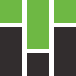 Министерство образования и науки РФНациональный исследовательскийТомский политехнический университетИнститут природных ресурсовИНФОРМАЦИОННОЕ СООБЩЕНИЕXXII МЕЖДУНАРОДНЫЙ НАУЧНЫЙСИМПОЗИУМИМЕНИ АКАДЕМИКА М.А. УСОВАСТУДЕНТОВ И МОЛОДЫХ УЧЕНЫХ«ПРОБЛЕМЫ ГЕОЛОГИИ ИОСВОЕНИЯ НЕДР»2 – 7 апреля 2018 г.ТОМСК, РОССИЯМЕСТО ПРОВЕДЕНИЯ ЗАСЕДАНИЙУчебные аудитории ТПУ, оснащенные проекционной и компьютерной техникой.ПРОГРАММА СИМПОЗИУМА2 апреля – заезд и регистрация участников3 апреля – открытие симпозиума 4 -5 апреля – работа секций6 апреля – закрытие симпозиума и награждение участников7 апреля – отъезд участников симпозиумаКУЛЬТУРНАЯ ПРОГРАММАУчастники симпозиума познакомятся с ТПУ и ИПР, с научно-
технической библиотекой, минералогическим и палеонтологическим музеями, мемориальным кабинетом-музеем академиков В.А.Обручева и М.А.Усова. Побывают на экскурсиях: по городу, в Сибирском ботаническом саду, в музее истории ТПУ, в Центре подготовки и переподготовки специалистов нефтегазового дела и научных лабораториях Института природных ресурсов ТПУ. Для участников симпозиума будет организован праздничный вечер, на котором в торжественной обстановке будут вручены награды за лучшие доклады.УСЛОВИЯ ПРОЖИВАНИЯПроживание участников симпозиума будет организовано в   профилактории и гостинице ТПУ. Бронирования мест в гостиницах города осуществляют сами участники. Ориентировочная стоимость одного дня проживания в гостинице ТПУ – 1500 руб., в профилактории ТПУ – 600 руб., в городских гостиницах от 1500 руб. и выше.ЯЗЫКИ СИМПОЗИУМАОфициальные языки симпозиума – русский и английский. Синхронный перевод не предусматривается.ПРОЕЗД УЧАСТНИКОВРегистрация участников состоится в I корпусе Томского политехнического университета (ул. Советская, д. 73). Проезд до Томского политехнического университета:Из	аэропорта	–	автобус	№	119	до	остановки «Политехнический».От железнодорожного вокзала - троллейбус № 4, автобус № 12, трамвай № 2 до остановки «Политехнический».Ключевые датыЗаявки на участие в симпозиуме направлять до 1 ноября 2017 года включительно! Материалы докладов до 22 января 2018 года включительно!Материалы и итоги размещаются на сайте симпозиума usovma.tpu.ru  и в группе в контакте https://vk.com/event109390577;e-mail Оргкомитета: tpuusovma@gmail.comНАУЧНЫЕ НАПРАВЛЕНИЯ СИМПОЗИУМА1 секция – Палеонтология, стратиграфия и региональная геология. Геоинформационные системы в науках о Земле.2 секция – Минералогия, геохимия и петрография.3 секция – Месторождения полезных ископаемых. Современные технологии и методы поисков и разведки МПИ. Геоинформационные системы в геологии.4 секция – Геология нефти и газа. Современные методы поисков и разведки углеводородного сырья.  Геоинформационные системы в геологии нефти и газа.5 секция – Геофизические методы исследования Земли и поисков и разведки месторождений полезных ископаемых. Геоинформационные системы в геофизических исследованиях.6 секция – Гидрогеология и инженерная геология. Геоинформационные системы в гидрогеологических исследованиях.7 секция – Гидрогеохимия и гидрогеоэкология Земли. Геоинформационные системы в гидрогеоэкологии.8 секция – Землеустройство, государственный кадастр недвижимости и вопросы земельно-имущественных отношений.9 секция – Геоэкология, охрана и защита окружающей среды. Геоинформационные системы в геоэкологии.10 секция – Геология и разведка руд редких и радиоактивных элементов, стратегические металлы.11 секция – Современные технологии разработки нефтяных и газовых месторождений.12 секция – Энергоснабжение и автоматизация объектов нефтегазовой промышленности.13 секция – Современные технологии подготовки и переработки природных ресурсовПодсекция 1 – Углеводородное сырье.Подсекция 2 – Химическая технология подготовки и переработки горючих ископаемых.14 секция – Комплексное использование минерального сырья.15 секция – Современные техника и технологии бурения скважин.16 секция – Горное дело. Разработка рудных и нерудных полезных ископаемых.17 секция – Современные техника и технологии транспортировки и хранения нефти и газаПодсекция 1 – Методы математического моделирования процессов транспорта и хранения углеводородного сырья.18 секция – Экономика минерального и углеводородного сырья. Природоресурсное право.19 секция – Геология, горное и нефтегазовое дело (доклады на английском и немецком языках)Подсекция 1 – Проблемы межъязыковой профессиональной коммуникации в условиях глобализации.Круглый стол – «Молодежь. Наука. Образование. Проблемы. Перспективы».ЗАЯВКАНА УЧАСТИЕ В XXII МЕЖДУНАРОДНОМ НАУЧНОМ СИМПОЗИУМЕ ИМЕНИ АКАДЕМИКА М.А. УСОВА СТУДЕНТОВ И МОЛОДЫХ УЧЕНЫХ«ПРОБЛЕМЫ ГЕОЛОГИИ И ОСВОЕНИЯ НЕДР»ВНИМАНИЕ!В рамках XXII Международного симпозиума «Проблемы геологии и освоения недр» проводится конкурс на лучший научный доклад по каждой из 19 секций и подсекциям симпозиума. В рамках XXII симпозиума будет проведен отборочный тур федерального конкурса «У.М.Н.И.К.» Фонда содействия развитию малых форм предприятия в научно-технической сфере.КОНТАКТЫ ОРГКОМИТЕТА634050, Россия, г. Томск, пр. Ленина, 30,      Томский  политехнический  университет,  начальнику научного отдела ИПР Ростовцеву Виталию Валерьевичу,   Телефоны для справок: (3822) 606338e-mail: rostovcev@tpu.ru;  pavlovaiv@tpu.ru;Подробную  информацию  можно  получить  на сайте  ТПУ, по ссылке usovma.tpu.ru или в группе вконтакте https://vk.com/event109390577.ФормулаИмпрегнированная коронкаИмпрегнированная коронкаОднослойная коронкаОднослойная коронкаФормулаt-статистикаt-критическоеt-статистикаt-критическоеТР МПИ0,632,091,802,10Царицына В.В.0,892,080,232,04Фамилия, имя, отчество автора (-ов) (полностью);Год рождения;Наименование (организации);Факультет, специальность, курс, группа (для студентов); должность, ученая степень, ученое звание (для молодых ученых);Наименование секции;Название доклада;Фамилия, имя, отчество, должность, ученая степень и ученое звание научного руководителя;Участие: очно/заочноУказать необходимость бронирования мест в профилактории и гостинице ТПУ (бронирование мест в гостиницах города осуществляют сами участники симпозиума). 	мест	в гостиницах, общежитиях и профилактории ТПУ	бронирования	мест	в гостиницах, общежитиях и профилактории ТПУ (бронирование мест в гостиницах города осуществляют сами участники);Адрес и телефон для связи с оргкомитетом; e-mail: